DAFTAR PUSTAKABahri, S., & Nisa, Y. C. (2017). Pengaruh Pengembangan Karir dan Motivasi Kerja Terhadap Kepuasan Kerja. 18(1), 9–15. http://jurnal.umsu.ac.id/index.php/mbisnis/article/view/1395/1541Dewi, P. E. P., & Dewi, I. G. A. M. (2015). Pengaruh Self-Efficacy Dan Motivasi Kerja Pada Kepuasan Kerja Karyawan Happy Bali Tour & Travel Denpasar. Jurnal manajemen, Strategi Bisnis dan Kewirausahaan, 9(1), 15–25.Fattah, H. (2017). Kepuasan Kerja & Kinerja Pegawai. Penerbit Elmatera.Ghozali, I. (2016). Analisis Multivariete dengan Program IBM SPSS 23 (8 ed.). Badan Penerbit Universitas Diponegoro.Ghozali, I. (2018). Analisis Multivariate dengan Program IBM SPSS 25 (9 ed.). Badan Penerbit Universitas Diponegoro.Hasibuan, M. S. . (2017). Manajemen Sumber Daya Manusia (21 ed.). PT Bumi Aksara.Jufrizen, & Hadi, F. P. (2021). Pengaruh Fasilitas Kerja dan Disiplin Kerja terhadap Kinerja Karyawan Melalui Motivasi Kerja. Jurnal Sains Manajemen, 7(1), 35–54. https://e-jurnal.lppmunsera.org/index.php/SM/article/view/2277Khuzaimah, S. (2017). Pengaruh Pengembangan Karir, Kompetensi dan Lingkungan Kerja Terhadap Kepuasan Kerja Karyawan Pada PT. Bank Riau Kepri Kantor Pusat Pekanbaru. 667–679. https://media.neliti.com/media/publications/126020-ID-pengaruh-pengembangan-karir-kompetensi-d.pdfMade, N., Megita, C., Negara, A., Ekonomi, J. P., & Ganesha, U. P. (2014). Pengaruh Pengembangan Karir Terhadap Kinerja Pegawai pada PT . Pos Indonesia ( Persero ) Kabupaten Jembrana Tahun 2014. 05(2). https://ejournal.undiksha.ac.id/index.php/JJPE/article/view/4517Mangkunegara, A. P. (2008). Manajemen Sumber Daya Manusia Perusahaan (Sandiasih Susan (ed.)). PT Remaja Rosdakarya.Marliani, R. (2018). Psikologi Industri & Organisasi. CV. Pustaka Setia.Muttaqijin, M. I. (2015). Pengaruh Kepemimpinan Visioner, Komunikasi Organisasi dan Kompetensi Karyawan Terhadap Kepuasan Kerja. I(1), 79–90. http://jurnal.umt.ac.id/index.php/dinamika/article/view/506/0Nabawi, R. (2019). Pengaruh Lingkungan Kerja, Kepuasan Kerja dan Beban Kerja Terhadap Kinerja Pegawai. Maneggio: Jurnal Ilmiah Magister Manajemen, 2(2), 170–183. https://doi.org/10.30596/maneggio.v2i2.3667Palan, R. (2007). Competency Management. Rosetta Solutions, Inc.Rivai, V. (2006). Manajemen Sumber Daya Manusia untuk Perusahaan (F. I. Offset (ed.); 1 ed.). PT. RajaGrafindo Persada.Rivai, V., & Sagala, E. J. (2009). Manajemen Sumber Daya Manusia untuk Perusahaan (Dua). PT. Raja Grafindo Persada.Sekartini, N. L. (2016). Pengaruh Kemampuan Kerja, Disiplin Kerja, Motivasi Kerja Terhadap Kepuasan Kerja dan Kinerja Karyawan Administrasi Universitas Warmadewa. JAGADHITA : Jurnal Ekonomi & Bisnis, 3(2), 64–75. https://doi.org/10.22225/jj.3.2.130.64-75Sisca, Chandra, E., Sinaga, O. S., Sukarman, E. R., Fuadi, Butarbutar, M., Simarmata, H. M., Munsarif, M., & Silitonga, P. (2020). Teori Teori Manajemen Sumber Daya Manusia (J. Simamata (ed.); 1 ed.). Yayasan Kita Menulis.Subagyo, P. (2010). Statistika Induktif.Subagyo, P., & Djarwanto. (2010). Statistik Induktif (5 ed.). BPFE.Sugiyono. (2017). Metode Penelitian Bisnis. ALFABETA.Sugiyono. (2019). Metode Penelitian Kuantitatif, Kualitatif, dan R&D (Sutopo (ed.); 2 ed.). Alfabeta.Sunarsi, D. (2018). Jurnal Kreatif : Pemasaran, Sumberdaya Manusia dan Keuangan, Vol. 6, No. 2, April 2018. 6(2), 53–65. http://openjournal.unpam.ac.id/index.php/kreatif/article/view/1258Sutrisno, E. (2016). Manajemen Sumber Daya Manusia (8 ed.). Prenamedia Group.Tanujaya, W. (2014). Hubungan kepuasan kerja dengan kesejahteraan psikologis (psychological well being) pada karyawan cleaner (studi pada karyawan cleaner yang menerima …. Jurnal psikologi, 12(2), 67–79. https://www.academia.edu/download/46530154/1308-2643-1-SM.pdfWibowo. (2014). Manajemen Kinerja (4 ed.). PT. Raja Grafindo Persada.LAMPIRANLampiran 1 Surat Izin Penelitian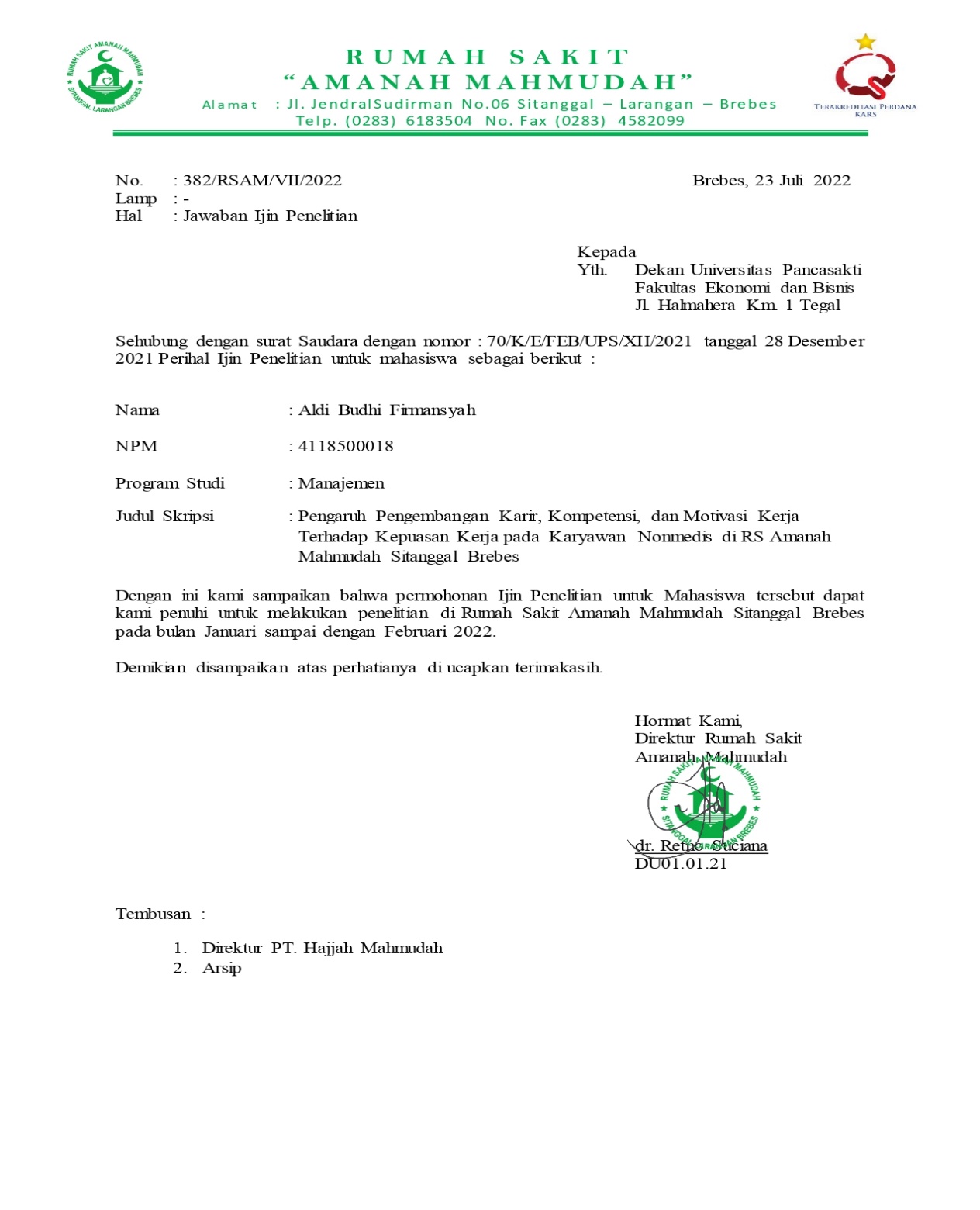 Lampiran 2 Lembar Kuesioner PenelitianKuesioner “Pengaruh Pengembangan Karir, Kompetensi, dan Motivasi Kerja Terhadap Kepuasan Kerja pada Karyawan Nonmedis RS Amanah Mahmudah Sitanggal Brebes”Responden yang terhormat,	Saya Aldi Budhi Firmansyah (4118500018) mahasiswa Universitas Pancasakti Tegal penelitian dalam rangka penyusunan skripsi dengan judul “Pengaruh Pengembangan Karir, Kompetensi, dan Motivasi Kerja Terhadap Kepuasan Kerja pada Karyawan Nonmedis RS Amanah Mahmudah Sitanggal Brebes” pada program sarjana Universitas Pancasakti Tegal.Saya mengharapkan kesediaan Bapak dan Ibu untuk menjawab pertanyaan dengan baik dan benar.Isilah kuesioner ini sesuai dengan penilaian anda, dengan memberi tanda ( √ ) pada kolom yang tersedia. Adapun makna dalam kolom adalah sebagai berikut:Sangat Setuju		(SS)Setuju			(S)Netral			(N)Tidak Setuju		(TS)Sangat Tidak Setuju 	(STS)Identitas Responden 	Nama			:	Jenis Kelamin		:                Laki-Laki               Perempuan	Pendidikan Terakhir	:                SD/Sederajat					     SMP/Sederajat					     SMA/Sederajat					     DIII					     S1/DIV					     S2	Usia			: 	     20-30 Tahun            				     31-40 Tahun					     41-50 Tahun					     >50 Tahun	Lama Kerja		: 	     1-5 Tahun					     6-10 Tahun					     >10 TahunKepuasan Kerja (Y) Pengembangan Karir (X1)Kompetensi (X2)Motivasi Kerja (X3)Lampiran 3 Tabulasi Identitas RespondenLampiran 4 Pernyataan Responden Bentuk OrdinalKepuasan Kerja (Y)Pengembangan Karir (X1)Kompetensi (X2)Motivasi Kerja (X3)Lampiran 5 Hasil Uji ValiditasValiditas Kepuasan Kerja (Y)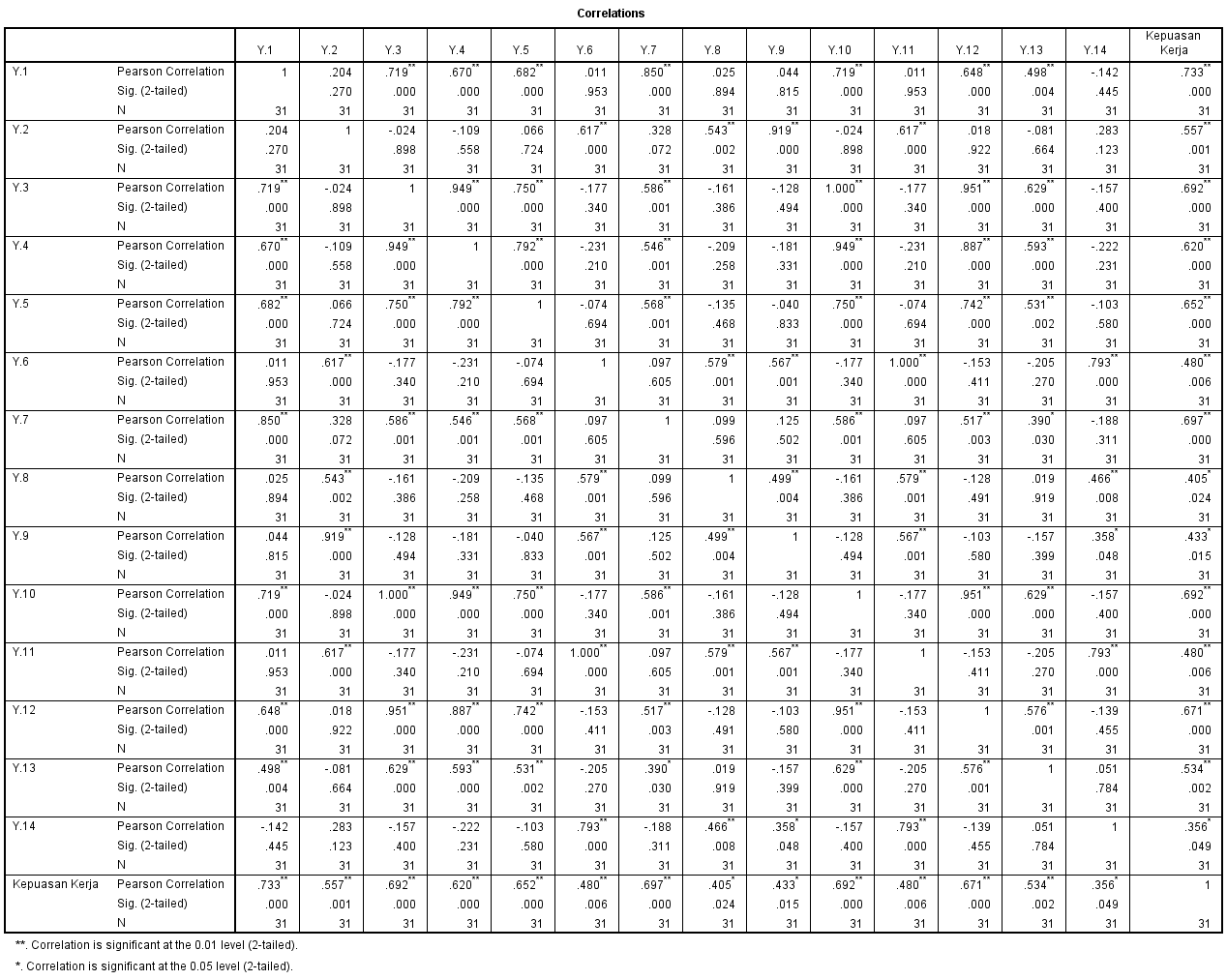 Validitas Pengembangan Karir (X1)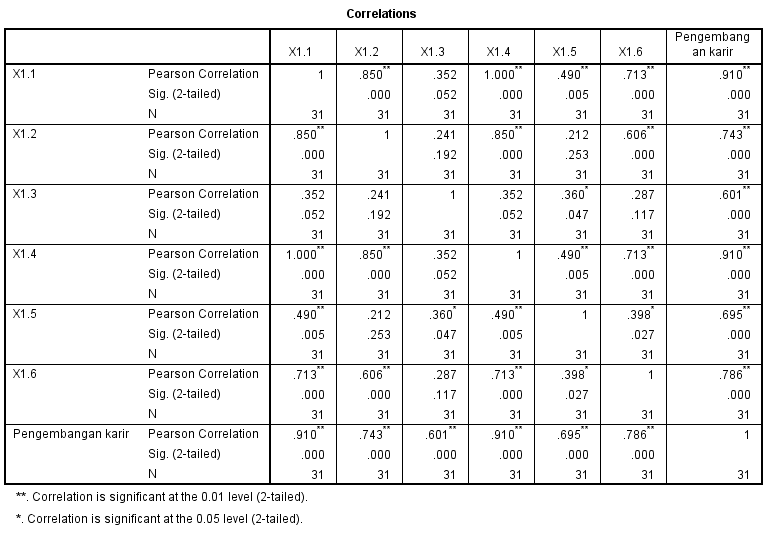 Validitas Kompetensi (X2)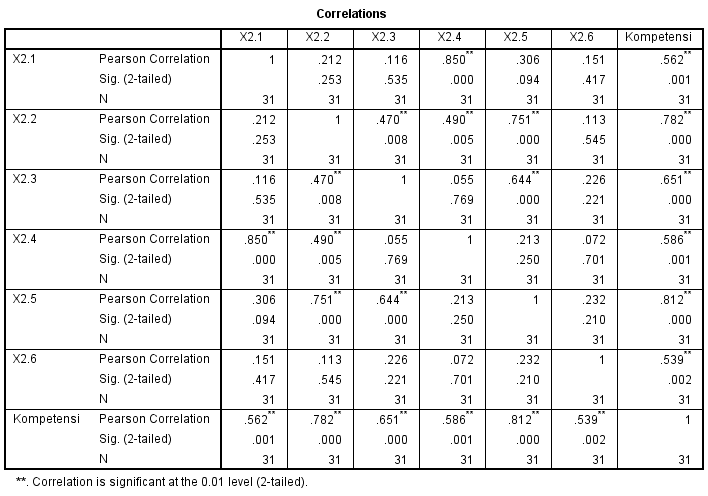 Validitas Motivasi Kerja (X3)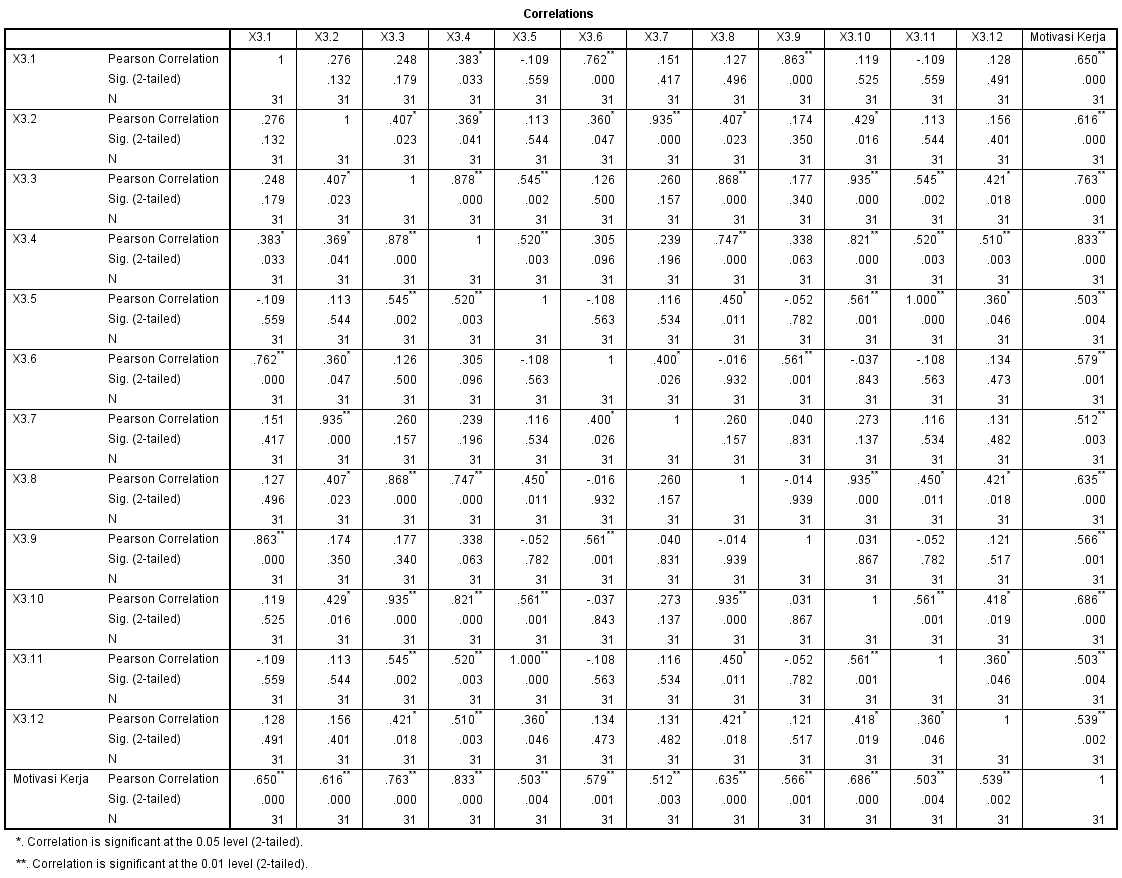 Lampiran 6 Uji ReliabilitasKepuasan Kerja (Y)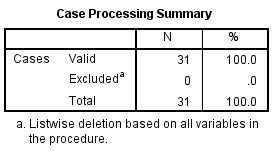 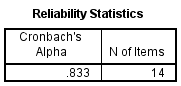 Pengembangan Karir (X1)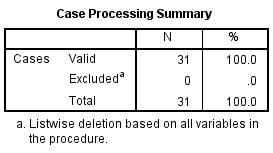 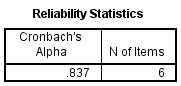 Kompetensi (X2)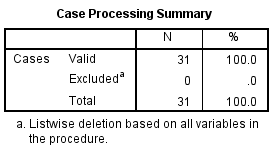 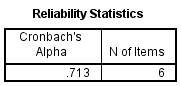 Motivasi Kerja (X3)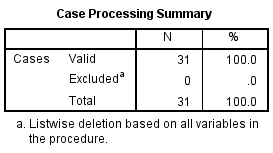 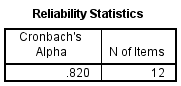 Lampiran 7 Uji Asumsi KlasikUji NormalitasGrafik Normal Plot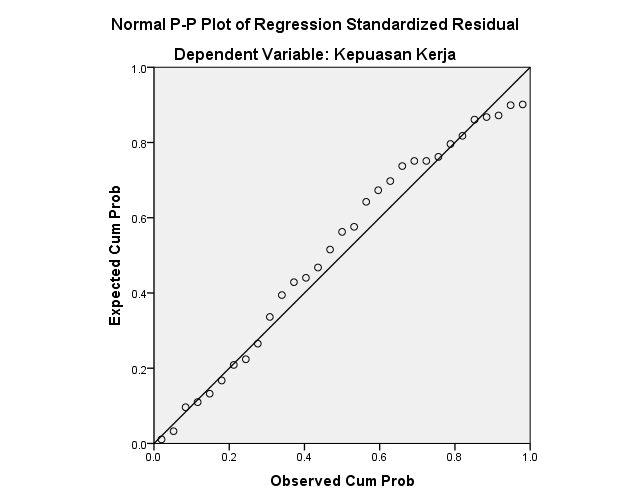 Histogram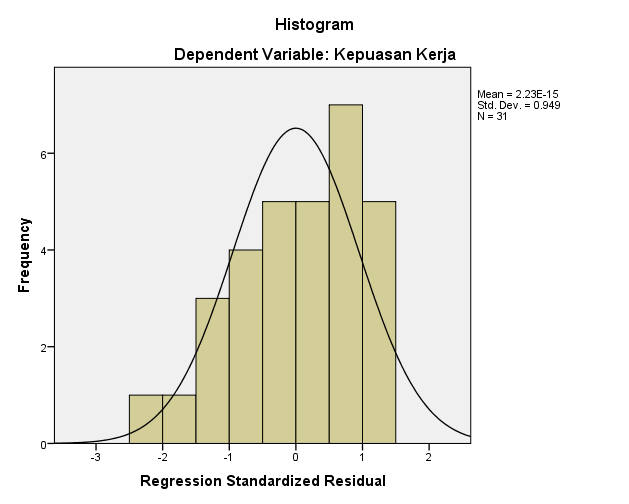 Uji Kolmogorov Smirnov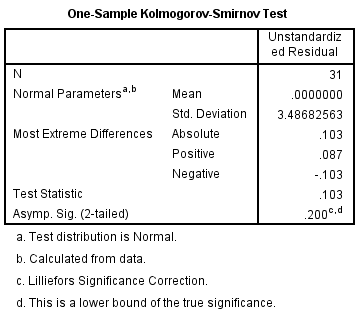 Uji Multikolinieritas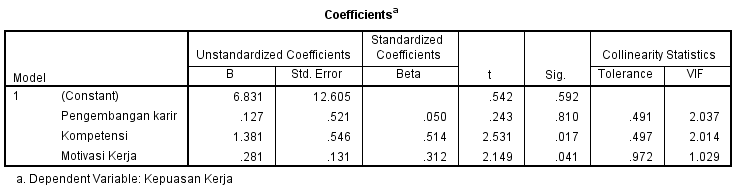 Uji HeterokedastisitasUji Glejser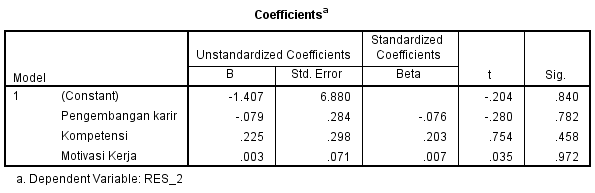 Grafik Scartterplot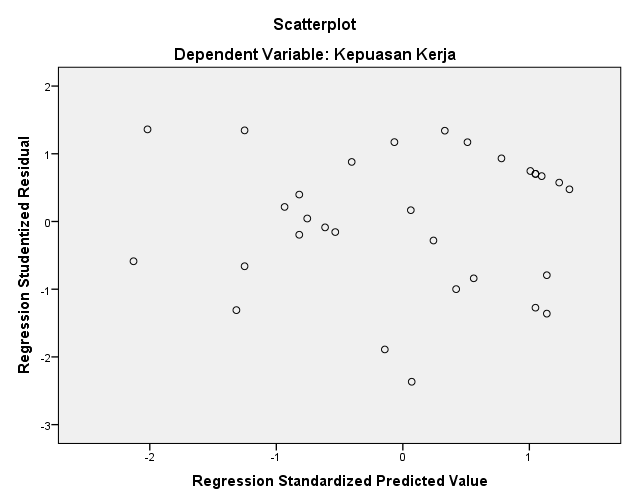 Lampiran 8 Pengolahan Data Interval MSIKepuasan Kerja (Y)Pengembangan Karir (X1)Kompetensi (X2)Motivasi Kerja (X3)Lampiran 9 Analisis Regresi Linier BergandaLampiran 10 Uji HipotesisUji T (Uji Parsial)Uji F (Uji Simultan)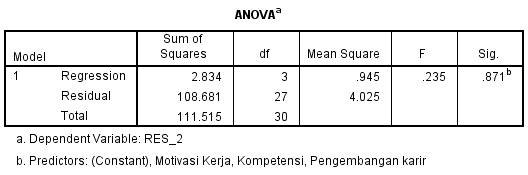 Uji Koefisien Determinasi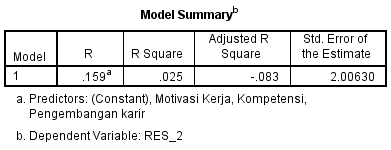 Lampiran 11 Titik Persentase Distribusi r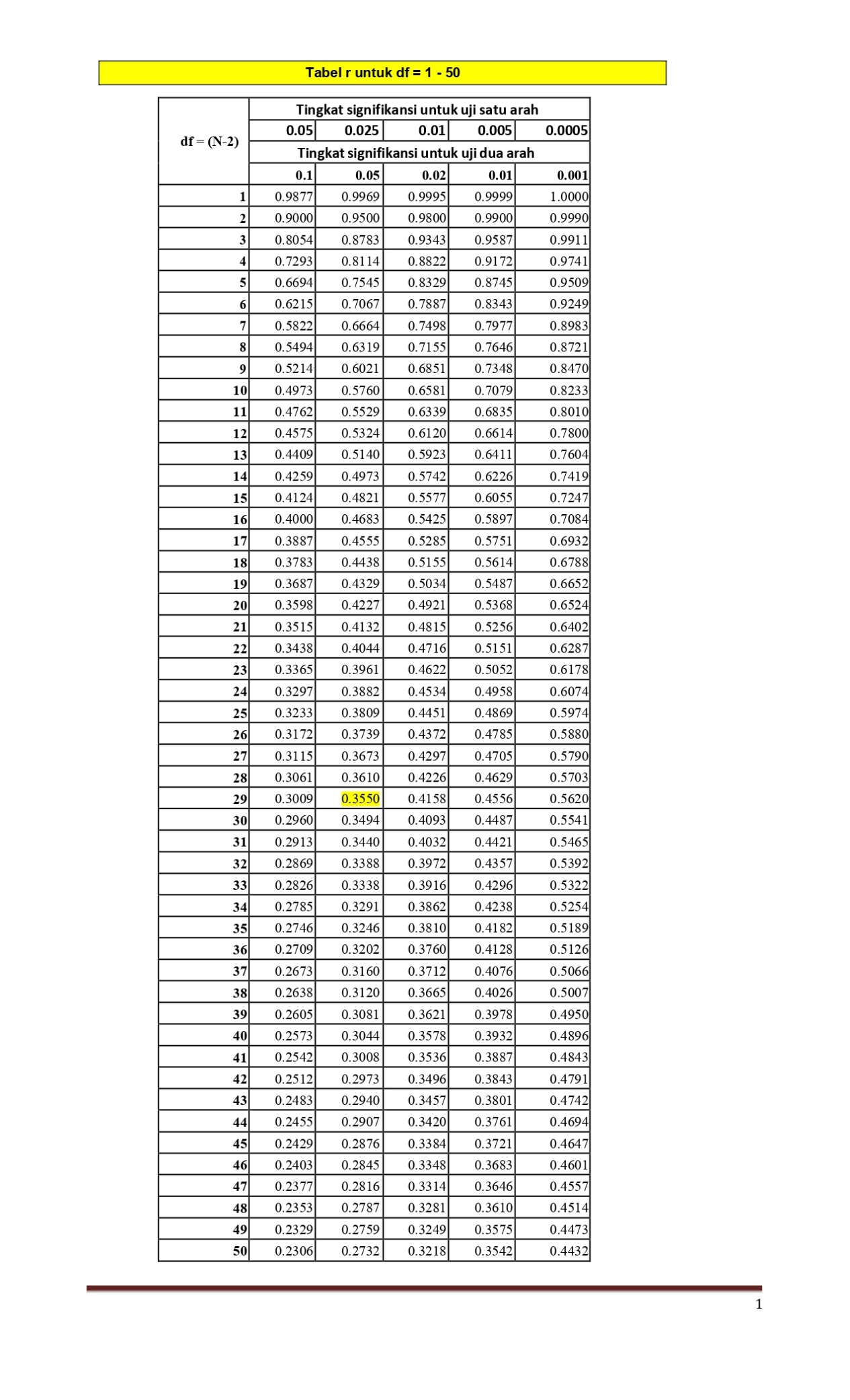 Lampiran 12 Titik Persentase Distribusi t(df = 1-40)Lampiran 13 Titik Persentase Distribusi FNo.PernyataanSTSTSNSSS1Perusahaan memberikan pelatihan keragaman keterampilan kepada karyawan.2Dalam melakukan pekerjaan karyawan dibebaskan untuk memiliki jati diri.3Perusahaan memberikan tugas yang penting sesuai kemampuan karyawan.4Perusahaan memberikan otonomi kepada seluruh karyawan.5Perusahaan melakukan pemberian informasi kepada karyawan tentang pemahaman setelah melakukan suatu pekerjaan.6Gaji yang diberikan perusahaan telah sesuai dengan tuntutan pekerjaan tiap karyawan.7Perusahaan memberikan gaji sesuai dengan tingkat keterampilan karyawan8Perusahaan memberikan standar gaji yang sesuai dengan pekerjaan.9Perusahaan selalu menjaga hubungan antara atasan dengan karyawan dibawahnya.10Seluruh karyawan memiliki hubungan yang baik dengan karyawan lain.11Karyawan merasakan dirinya dihargai oleh karyawan lain.12Perusahaan memberi keluasaan kepada karyawan untuk menempati posisi pekerjaan sesuai potensi yang dimiliki.13Perusahaan memberikan  upah yang mencukupi kebutuhan sehari-hari.14Karyawan merasa puas dengan posisi pekerjaan saat ini.No.PernyataanSTSTSNSSS1Memiliki syarat kriteria yang sesuai dengan kualifikasi perusahaan2Perusahaan memberikan syarat kriteria untuk menempati sebuah jabatan di perusahaan3Perusahaan memberikan pelatihan kepada karyawannya dalam rangka meningkatkan skill karyawan4Perusahaan memberikan pelatihan rutin dan tidak berbayar untuk para karyawannya guna peningkatan skill para karyawannya.5Memiliki pengalaman kerja yang luas6Perusahaan memberikan promosi kepada karyawan yang sudah berpengalaman sesuai masa kerja karyawan.No.PernyataanSTSTSNSSS1Karyawan memiliki pemahaman serta pengetahuan yang spesifik terhadap pekerjaanya.2Karyawan memiliki kemapuan untuk mengerjakan tugas sesuai dengan keahlianya.3Karyawan konsisten terhadap pekerjaan yang diberikan oleh perusahaan.4Karyawan mempunyai perasaan, pandangan, dan penilaian mengenai dirinya sendiri selama bekerja.5Karyawan dapat diandalkan oleh perusahaan dalam bekerja.6Karyawan memiliki karakteristik masing-masing dalam melaksanakan pekerjaan.No.PernyataanSTSTSNSSS1Karyawan memiliki kekuatan sebagai kebutuhan fisik dalam bekerja.2Karyawan memiliki kepercayaan diri dalam mengerjakan suatu pekerjaan.3Karyawan dituntut mandiri dalam bekerja.4Perusahaan memberikan jaminan keamanan terhadap karyawan.5Perusahaan memberikan stabilitas dalam pekerjaan yang dilakukan oleh karyawan.6Perusahaan memiliki struktur kerja yang jelas dan teratur.7Perusahaan memiliki struktur kerja yang jelas dan dipahami karyawan.8Perusahaan memiliki keteraturan dalam mengatur karyawan.9Karyawan merasa bebas dari rasa takut selama bekerja.10Karyawan selalu berhubungan baik dengan karyawan lain.11Karyawan mendapatkan apresiasi setelah berkontribusi besar dalam perusahaan12Karyawan melakukan yang terbaik untuk mendapatkan penghargaan dari perusahaan.No. RespondenJenis KelaminPendidikan TerkahirUsia Lama Bekerja1PerempuanDIII20-30 Tahun1-5 Tahun2Laki-lakiDIII20-30 Tahun1-5 Tahun3PerempuanSMA/Sederajat20-30 Tahun1-5 Tahun4PerempuanSMA/Sederajat20-30 Tahun1-5 Tahun5Laki-lakiSMA/Sederajat31-40 Tahun6-10 Tahun6PerempuanSMA/Sederajat20-30 Tahun1-5 Tahun7Laki-lakiS1/DIV20-30 Tahun1-5 Tahun8PerempuanS1/DIV20-30 Tahun1-5 Tahun9PerempuanSMA/Sederajat20-30 Tahun1-5 Tahun10Laki-lakiSMA/Sederajat20-30 Tahun1-5 Tahun11PerempuanSMA/Sederajat31-40 Tahun6-10 Tahun12PerempuanSMA/Sederajat20-30 Tahun1-5 Tahun13PerempuanSD/Sederajat20-30 Tahun1-5 Tahun14PerempuanSMP/Sederajat41-50 Tahun6-10 Tahun15PerempuanSMP/Sederajat31-40 Tahun6-10 Tahun16PerempuanSMA/Sederajat20-30 Tahun1-5 Tahun17PerempuanSMA/Sederajat20-30 Tahun1-5 Tahun18PerempuanSMA/Sederajat41-50 Tahun1-5 Tahun19Laki-lakiSMA/Sederajat20-30 Tahun1-5 Tahun20Laki-lakiSMA/Sederajat20-30 Tahun1-5 Tahun21Laki-lakiSMA/Sederajat20-30 Tahun6-10 Tahun22Laki-lakiSMA/Sederajat20-30 Tahun1-5 Tahun23PerempuanSMA/Sederajat20-30 Tahun1-5 Tahun24PerempuanSMP/Sederajat31-40 Tahun6-10 Tahun25PerempuanDIII41-50 Tahun6-10 Tahun26PerempuanDIII20-30 Tahun1-5 Tahun27Laki-lakiDIII20-30 Tahun1-5 Tahun28PerempuanS1/DIV20-30 Tahun1-5 Tahun29Laki-lakiS1/DIV20-30 Tahun1-5 Tahun30PerempuanS1/DIV31-40 Tahun6-10 Tahun31PerempuanSMA/Sederajat20-30 Tahun1-5 TahunY.1Y.2Y.3Y.4Y.5Y.6Y.7Y.8Y.9Y.10Y.11Y.12Y.13Y.14TOTAL155445555545455662555555555555557035555555555555570445444545545445625454445455454456264544454554544562755555555555555708454445455454456295555555555555570105544555554544565115455545435455463125455545435455463135455545435455463145555555555555570155555555555555570165555555555555570175555535355355362184445544444444458194444444444444456205455545445455565214444444444444557225555555455552465234444444444444456245455543445455563253455543445455561265555555555555570275555555555555570283533453553543556295555535555355364305555555355555568314544554454544562X1.1X1.2X1.3X1.4X1.5X1.6TOTAL1555545292555555303554555294554545285444444246445454267555555308555545299555555301055454528115555542912555555301355555530145545552915555555301655455428175555553018555544281955555530205555553021554555292255555530234444442424555555302555555530265555553027555555302845443424295555553030554555293155554529X2.1X2.2X2.3X2.4X2.5X2.6TOTAL1544545272555555303555555304545544275444444246455454277555555308544544269555555301054454527115555553012555555301355555530145555553015555555301655555530175555553018545544271955555429205555553021554554282255555530234454452624555553282555555328265555553027555555302853545527295555553030555555303154454426X3.1X3.2X3.3X3.4X3.5X3.6X3.7X3.8X3.9X3.10X3.11X3.12TOTAL1445554445554542545545455544553545545455545564445544454545535445544454545536445544454545537545545455544558445544454545539544435445434491043444434444345115444454454435012545545455544551354554545554556145455454555445515545555455555581655555555555358175544255454234818424444244445451944444444444549205455454555455621445544454544522224444245254444234454444545445124245442452543442514444554144444265444455454445227544425445424472832443324343237295344353454334630234442345444433144555445455555Y.1Y.2Y.3Y.4Y.5Y.6Y.7Y.8Y.9Y.10Y.11Y.12Y.13Y.14TOTAL3,5312,6422,3642,3102,6883,5793,3953,6763,3002,3643,5791,0003,8643,43741,7293,5312,6423,8643,8172,6883,5793,3953,6763,3003,8643,5792,6143,8643,43747,8493,5312,6423,8643,8172,6883,5793,3953,6763,3003,8643,5792,6143,8643,43747,8492,1062,6422,3642,3101,0003,5792,0423,6763,3002,3643,5791,0002,4443,43735,8422,1062,6422,3642,3101,0003,5792,0423,6763,3002,3643,5791,0002,4443,43735,8422,1062,6422,3642,3101,0003,5792,0423,6763,3002,3643,5791,0002,4443,43735,8423,5312,6423,8643,8172,6883,5793,3953,6763,3003,8643,5792,6143,8643,43747,8492,1062,6422,3642,3101,0003,5792,0423,6763,3002,3643,5791,0002,4443,43735,8423,5312,6423,8643,8172,6883,5793,3953,6763,3003,8643,5792,6143,8643,43747,8493,5312,6422,3642,3102,6883,5793,3953,6763,3002,3643,5791,0002,4443,43740,3083,5311,0003,8643,8172,6882,1583,3952,2571,0003,8642,1582,6143,8641,99538,2053,5311,0003,8643,8172,6882,1583,3952,2571,0003,8642,1582,6143,8641,99538,2053,5311,0003,8643,8172,6882,1583,3952,2571,0003,8642,1582,6143,8641,99538,2053,5312,6423,8643,8172,6883,5793,3953,6763,3003,8643,5792,6143,8643,43747,8493,5312,6423,8643,8172,6883,5793,3953,6763,3003,8643,5792,6143,8643,43747,8493,5312,6423,8643,8172,6883,5793,3953,6763,3003,8643,5792,6143,8643,43747,8493,5312,6423,8643,8172,6881,0003,3951,0003,3003,8641,0002,6143,8641,00037,5802,1061,0002,3643,8172,6882,1582,0422,2571,9402,3642,1581,0002,4441,99530,3332,1061,0002,3642,3101,0002,1582,0422,2571,9402,3642,1581,0002,4441,99527,1393,5311,0003,8643,8172,6882,1583,3952,2571,9403,8642,1582,6143,8643,43740,5872,1061,0002,3642,3101,0002,1582,0422,2571,9402,3642,1581,0002,4443,43728,5803,5312,6423,8643,8172,6883,5793,3952,2573,3003,8643,5792,6141,0001,99542,1242,1061,0002,3642,3101,0002,1582,0422,2571,9402,3642,1581,0002,4441,99527,1393,5311,0003,8643,8172,6882,1581,0002,2571,9403,8642,1582,6143,8643,43738,1911,0001,0003,8643,8172,6882,1581,0002,2571,9403,8642,1582,6143,8643,43735,6613,5312,6423,8643,8172,6883,5793,3953,6763,3003,8643,5792,6143,8643,43747,8493,5312,6423,8643,8172,6883,5793,3953,6763,3003,8643,5792,6143,8643,43747,8491,0002,6421,0001,0001,0003,5791,0003,6763,3001,0003,5791,0001,5723,43728,7843,5312,6423,8643,8172,6881,0003,3953,6763,3003,8641,0002,6143,8641,00040,2563,5312,6423,8643,8172,6883,5793,3951,0003,3003,8643,5792,6143,8643,43745,1732,1062,6422,3642,3102,6883,5792,0422,2573,3002,3643,5791,0002,4443,43736,110X1.1X1.2X1.3X1.4X1.5X1.6TOTAL2,8732,9602,6422,8732,1932,71916,2592,8732,9602,6422,8733,7222,71917,7892,8732,9601,0002,8733,7222,71916,1472,8732,9601,0002,8732,1932,71914,6171,0001,0001,0001,0002,1931,0007,1931,0001,0002,6421,0003,7221,00010,3642,8732,9602,6422,8733,7222,71917,7892,8732,9602,6422,8732,1932,71916,2592,8732,9602,6422,8733,7222,71917,7892,8732,9601,0002,8732,1932,71914,6172,8732,9602,6422,8733,7221,00016,0702,8732,9602,6422,8733,7222,71917,7892,8732,9602,6422,8733,7222,71917,7892,8732,9601,0002,8733,7222,71916,1472,8732,9602,6422,8733,7222,71917,7892,8732,9601,0002,8733,7221,00014,4282,8732,9602,6422,8733,7222,71917,7892,8732,9602,6422,8732,1931,00014,5402,8732,9602,6422,8733,7222,71917,7892,8732,9602,6422,8733,7222,71917,7892,8732,9601,0002,8733,7222,71916,1472,8732,9602,6422,8733,7222,71917,7891,0001,0001,0001,0002,1931,0007,1932,8732,9602,6422,8733,7222,71917,7892,8732,9602,6422,8733,7222,71917,7892,8732,9602,6422,8733,7222,71917,7892,8732,9602,6422,8733,7222,71917,7891,0002,9601,0001,0001,0001,0007,9602,8732,9602,6422,8733,7222,71917,7892,8732,9601,0002,8733,7222,71916,1472,8732,9602,6422,8732,1932,71916,259X2.1X2.2X2.3X2.4X2.5X2.6TOTAL2,9602,1931,0002,8731,0003,48413,5092,9603,7222,7582,8732,6883,48418,4852,9603,7222,7582,8732,6883,48418,4852,9602,1932,7582,8731,0002,05213,8361,0002,1931,0001,0001,0002,0528,2451,0003,7222,7581,0002,6882,05213,2202,9603,7222,7582,8732,6883,48418,4852,9602,1931,0002,8731,0002,05212,0782,9603,7222,7582,8732,6883,48418,4852,9602,1931,0002,8731,0003,48413,5092,9603,7222,7582,8732,6883,48418,4852,9603,7222,7582,8732,6883,48418,4852,9603,7222,7582,8732,6883,48418,4852,9603,7222,7582,8732,6883,48418,4852,9603,7222,7582,8732,6883,48418,4852,9603,7222,7582,8732,6883,48418,4852,9603,7222,7582,8732,6883,48418,4852,9602,1932,7582,8731,0002,05213,8362,9603,7222,7582,8732,6882,05217,0532,9603,7222,7582,8732,6883,48418,4852,9603,7221,0002,8732,6882,05215,2952,9603,7222,7582,8732,6883,48418,4851,0002,1932,7581,0001,0003,48411,4352,9603,7222,7582,8732,6881,00016,0012,9603,7222,7582,8732,6881,00016,0012,9603,7222,7582,8732,6883,48418,4852,9603,7222,7582,8732,6883,48418,4852,9601,0002,7581,0002,6883,48413,8902,9603,7222,7582,8732,6883,48418,4852,9603,7222,7582,8732,6883,48418,4852,9602,1931,0002,8731,0002,05212,078X3.1X3.2X3.3X3.4X3.5X3.6X3.7X3.8X3.9X3.10X3.11X3.12TOTAL2,8063,1072,6052,5964,5852,2403,0021,0003,9622,6144,5853,06936,1704,0643,1072,6052,5963,0023,5433,0022,6053,9622,6143,0023,06937,1704,0643,1072,6052,5963,0023,5433,0022,6053,9622,6143,0024,28938,3902,8063,1072,6052,5963,0022,2403,0022,6052,6652,6143,0024,28934,5322,8063,1072,6052,5963,0022,2403,0022,6052,6652,6143,0024,28934,5322,8063,1072,6052,5963,0022,2403,0022,6052,6652,6143,0024,28934,5324,0643,1072,6052,5963,0023,5433,0022,6053,9622,6143,0023,06937,1702,8063,1072,6052,5963,0022,2403,0022,6052,6652,6143,0024,28934,5324,0643,1071,0001,0001,7293,5433,0021,0003,9621,0001,7293,06928,2042,8061,7291,0001,0003,0022,2401,7291,0002,6651,0003,0022,06023,2334,0643,1071,0001,0003,0023,5433,0021,0003,9621,0003,0022,06029,7424,0643,1072,6052,5963,0023,5433,0022,6053,9622,6143,0023,06937,1704,0643,1072,6052,5963,0023,5433,0022,6053,9622,6143,0024,28938,3904,0643,1072,6052,5963,0023,5433,0022,6053,9622,6143,0023,06937,1704,0643,1072,6052,5964,5853,5433,0022,6053,9622,6144,5854,28941,5564,0644,9082,6052,5964,5853,5434,5852,6053,9622,6144,5852,06042,7114,0644,9081,0001,0001,0003,5434,5851,0003,9621,0001,0002,06029,1222,8061,0001,0001,0003,0022,2401,0001,0002,6651,0003,0024,28924,0032,8063,1071,0001,0003,0022,2403,0021,0002,6651,0003,0024,28928,1134,0643,1072,6052,5963,0023,5433,0022,6053,9622,6143,0024,28938,3902,8063,1072,6052,5963,0022,2403,0022,6052,6652,6143,0023,06933,3121,8123,1071,0001,0003,0021,0003,0022,6051,7042,6143,0023,06926,9162,8063,1072,6051,0003,0022,2403,0022,6052,6652,6143,0023,06931,7161,8123,1072,6051,0003,0021,0003,0022,6051,7042,6143,0022,06027,5131,0003,1071,0001,0003,0023,5434,5851,0001,0001,0003,0023,06926,3084,0643,1071,0001,0003,0023,5434,5851,0003,9621,0003,0023,06932,3334,0643,1071,0001,0001,0003,5433,0021,0003,9621,0001,0003,06926,7462,1821,0001,0001,0001,7291,5581,0001,0002,0271,0001,7291,00016,2254,0641,7291,0001,0001,7293,5431,7291,0003,9621,0001,7292,06024,5451,8121,7291,0001,0003,0021,0001,7291,0003,9621,0003,0023,06923,3052,8063,1072,6052,5964,5852,2403,0022,6052,6652,6144,5854,28937,698Pr 0.25 0.10 0.05 0.025 0.01 0.005 0.001 df 0.50 0.20 0.10 0.050 0.02 0.010 0.002 1 1.00000 3.07768 6.31375 12.70620 31.82052 63.65674 318.30884 2 0.81650 1.88562 2.91999 4.30265 6.96456 9.92484 22.32712 3 0.76489 1.63774 2.35336 3.18245 4.54070 5.84091 10.21453 4 0.74070 1.53321 2.13185 2.77645 3.74695 4.60409 7.17318 5 0.72669 1.47588 2.01505 2.57058 3.36493 4.03214 5.89343 6 0.71756 1.43976 1.94318 2.44691 3.14267 3.70743 5.20763 7 0.71114 1.41492 1.89458 2.36462 2.99795 3.49948 4.78529 8 0.70639 1.39682 1.85955 2.30600 2.89646 3.35539 4.50079 9 0.70272 1.38303 1.83311 2.26216 2.82144 3.24984 4.29681 10 0.69981 1.37218 1.81246 2.22814 2.76377 3.16927 4.14370 11 0.69745 1.36343 1.79588 2.20099 2.71808 3.10581 4.02470 12 0.69548 1.35622 1.78229 2.17881 2.68100 3.05454 3.92963 13 0.69383 1.35017 1.77093 2.16037 2.65031 3.01228 3.85198 14 0.69242 1.34503 1.76131 2.14479 2.62449 2.97684 3.78739 15 0.69120 1.34061 1.75305 2.13145 2.60248 2.94671 3.73283 16 0.69013 1.33676 1.74588 2.11991 2.58349 2.92078 3.68615 17 0.68920 1.33338 1.73961 2.10982 2.56693 2.89823 3.64577 18 0.68836 1.33039 1.73406 2.10092 2.55238 2.87844 3.61048 19 0.68762 1.32773 1.72913 2.09302 2.53948 2.86093 3.57940 20 0.68695 1.32534 1.72472 2.08596 2.52798 2.84534 3.55181 21 0.68635 1.32319 1.72074 2.07961 2.51765 2.83136 3.52715 22 0.68581 1.32124 1.71714 2.07387 2.50832 2.81876 3.50499 23 0.68531 1.31946 1.71387 2.06866 2.49987 2.80734 3.48496 24 0.68485 1.31784 1.71088 2.06390 2.49216 2.79694 3.46678 25 0.68443 1.31635 1.70814 2.05954 2.48511 2.78744 3.45019 26 0.68404 1.31497 1.70562 2.05553 2.47863 2.77871 3.43500 27 0.68368 1.31370 1.70329 2.05183 2.47266 2.77068 3.42103 28 0.68335 1.31253 1.70113 2.04841 2.46714 2.76326 3.40816 29 0.68304 1.31143 1.69913 2.04523 2.46202 2.75639 3.39624 30 0.68276 1.31042 1.69726 2.04227 2.45726 2.75000 3.38518 31 0.68249 1.30946 1.69552 2.03951 2.45282 2.74404 3.37490 32 0.68223 1.30857 1.69389 2.03693 2.44868 2.73848 3.36531 33 0.68200 1.30774 1.69236 2.03452 2.44479 2.73328 3.35634 34 0.68177 1.30695 1.69092 2.03224 2.44115 2.72839 3.34793 35 0.68156 1.30621 1.68957 2.03011 2.43772 2.72381 3.34005 36 0.68137 1.30551 1.68830 2.02809 2.43449 2.71948 3.33262 37 0.68118 1.30485 1.68709 2.02619 2.43145 2.71541 3.32563 38 0.68100 1.30423 1.68595 2.02439 2.42857 2.71156 3.31903 39 0.68083 1.30364 1.68488 2.02269 2.42584 2.70791 3.31279 40 0.68067 1.30308 1.68385 2.02108 2.42326 2.70446 3.30688 Titik Persentase Distribusi F untuk Probabilita = 0,05 Titik Persentase Distribusi F untuk Probabilita = 0,05 Titik Persentase Distribusi F untuk Probabilita = 0,05 Titik Persentase Distribusi F untuk Probabilita = 0,05 Titik Persentase Distribusi F untuk Probabilita = 0,05 Titik Persentase Distribusi F untuk Probabilita = 0,05 Titik Persentase Distribusi F untuk Probabilita = 0,05 Titik Persentase Distribusi F untuk Probabilita = 0,05 Titik Persentase Distribusi F untuk Probabilita = 0,05 Titik Persentase Distribusi F untuk Probabilita = 0,05 df untuk penyebut (N2) df untuk penyebut (N2) df untuk pembilang (N1) df untuk pembilang (N1) df untuk pembilang (N1) df untuk pembilang (N1) df untuk pembilang (N1) df untuk pembilang (N1) df untuk pembilang (N1) df untuk pembilang (N1) df untuk pembilang (N1) df untuk pembilang (N1) df untuk penyebut (N2) df untuk penyebut (N2) 1 2 3 4 5 6 7 8 9 1 1 161 199 216 225 230 234 237 239 241 2 2 18.51 19.00 19.16 19.25 19.30 19.33 19.35 19.37 19.38 3 3 10.13 9.55 9.28 9.12 9.01 8.94 8.89 8.85 8.81 4 4 7.71 6.94 6.59 6.39 6.26 6.16 6.09 6.04 6.00 5 5 6.61 5.79 5.41 5.19 5.05 4.95 4.88 4.82 4.77 6 6 5.99 5.14 4.76 4.53 4.39 4.28 4.21 4.15 4.10 7 7 5.59 4.74 4.35 4.12 3.97 3.87 3.79 3.73 3.68 8 8 5.32 4.46 4.07 3.84 3.69 3.58 3.50 3.44 3.39 9 9 5.12 4.26 3.86 3.63 3.48 3.37 3.29 3.23 3.18 10 10 4.96 4.10 3.71 3.48 3.33 3.22 3.14 3.07 3.02 11 11 4.84 3.98 3.59 3.36 3.20 3.09 3.01 2.95 2.90 12 12 4.75 3.89 3.49 3.26 3.11 3.00 2.91 2.85 2.80 13 13 4.67 3.81 3.41 3.18 3.03 2.92 2.83 2.77 2.71 14 14 4.60 3.74 3.34 3.11 2.96 2.85 2.76 2.70 2.65 15 15 4.54 3.68 3.29 3.06 2.90 2.79 2.71 2.64 2.59 16 16 4.49 3.63 3.24 3.01 2.85 2.74 2.66 2.59 2.54 17 17 4.45 3.59 3.20 2.96 2.81 2.70 2.61 2.55 2.49 18 18 4.41 3.55 3.16 2.93 2.77 2.66 2.58 2.51 2.46 19 19 4.38 3.52 3.13 2.90 2.74 2.63 2.54 2.48 2.42 20 20 4.35 3.49 3.10 2.87 2.71 2.60 2.51 2.45 2.39 21 21 4.32 3.47 3.07 2.84 2.68 2.57 2.49 2.42 2.37 22 22 4.30 3.44 3.05 2.82 2.66 2.55 2.46 2.40 2.34 23 23 4.28 3.42 3.03 2.80 2.64 2.53 2.44 2.37 2.32 24 24 4.26 3.40 3.01 2.78 2.62 2.51 2.42 2.36 2.30 25 25 4.24 3.39 2.99 2.76 2.60 2.49 2.40 2.34 2.28 26 26 4.23 3.37 2.98 2.74 2.59 2.47 2.39 2.32 2.27 27 27 4.21 3.35 2.96 2.73 2.57 2.46 2.37 2.31 2.25 28 28 4.20 3.34 2.95 2.71 2.56 2.45 2.36 2.29 2.24 29 29 4.18 3.33 2.93 2.70 2.55 2.43 2.35 2.28 2.22 30 30 4.17 3.32 2.92 2.69 2.53 2.42 2.33 2.27 2.21 31 31 4.16 3.30 2.91 2.68 2.52 2.41 2.32 2.25 2.20 32 32 4.15 3.29 2.90 2.67 2.51 2.40 2.31 2.24 2.19 33 33 4.14 3.28 2.89 2.66 2.50 2.39 2.30 2.23 2.18 34 34 4.13 3.28 2.88 2.65 2.49 2.38 2.29 2.23 2.17 35 35 4.12 3.27 2.87 2.64 2.49 2.37 2.29 2.22 2.16 36 36 4.11 3.26 2.87 2.63 2.48 2.36 2.28 2.21 2.15 37 37 4.11 3.25 2.86 2.63 2.47 2.36 2.27 2.20 2.14 